Муниципальное автономное дошкольное образовательное учреждениег. Хабаровск «Детский сад №48»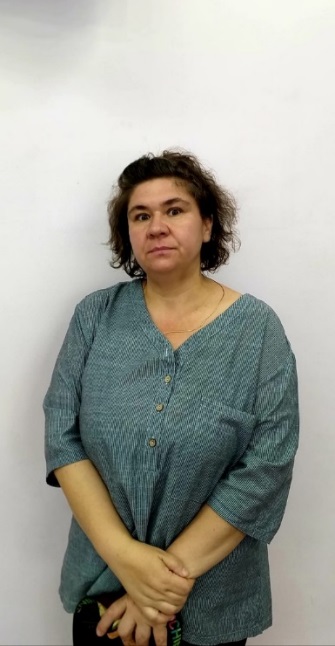 Шахалова Елена СергеевнаДолжность в ДОУ: воспитатель Девиз: Результатов работы педагога ждать долго, но зато как они хороши!Образование: СДО ЦНОИ – профессиональная переподготовка. Программа: Дошкольная педагогика и психология: Воспитатель дошкольной образовательной организации 2022 годСтаж работы: 2 месяца